ATIVIDADE – CONSTRUÇÃO DO NUMERAL – ALFA QUAL O VALOR DE UMA UNIDADE ?QUAL O VALOR DE UMA DEZENA ?QUAL O VALOR DE UMA CENTENA ?REPRESENTE NO QUADRO DE VALOR LUGAR O NÚMERO 125.QUANTAS UNIDADES O NÚMERO DO QUADRO POSSUI ?QUANTAS DEZENAS ?QUANTAS CENTENAS ?ESCREVA ESSE NÚMERO POR EXTENSO.ESCREVA OS NÚMEROS CONSTRUÍDOS POR EXTENSO. QUAL É O MAIOR NÚMERO CONSTRUÍDO ? QUAL É O MENOR NÚMERO ?                         MATERIAL DE APOIO PARA 2º ANO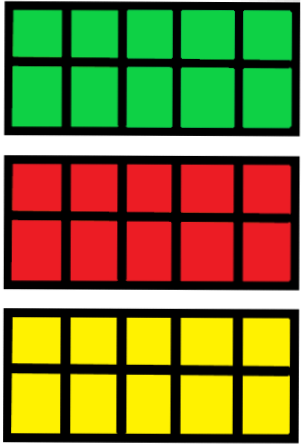 CCENTENADDEZENAUUNIDADE